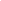 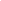   Smartsville Fire Protection DistrictP.O. Box 354Smartsville, CA 95977Board of Directors:Marc Zamora: ChairmanLarry Potter: Vice-ChairmanDaniel Zuber: Secretary/Treasurer										Minutes					         Thursday, February 11, 20216:00 p.m. 8459 Blue Gravel Road Smartsville, CAI. Open Meeting/Standing Orders:Call Meeting to Order: Meeting called to order at 6:09 pm. Roll Call: Directors Zuber and Zamora; Fire Chief Griffis and Clerk Gann were in attendance. Director Potter absent. Flag Salute: None due to Zoom meeting.II.Public Comment: None. III Minutes:  	Director Zamora motioned to approve the minutes as presented; Director Zuber 2nd the motion; 2 ayes motion passed. IV.  Treasurer’s Report:Financial Report: 746: $ 150,717.93 (with Green Bars through November)Approval of Bills: January 2021: Warrant Sheet: Director Zamora motioned to approve the warrant sheet in the amount of $38,549.11; Director Zuber 2nd the motion, 2 ayes; motion passed.  January 2021: Wire Transfer-IRS: Director Zamora motioned to approve the warrant sheet in the amount of $15,026.02; Director Zuber 2nd the motion, 2 ayes; motion passed. January 2021: Wire Transfer-EDD: Director Zamora motioned to approve the warrant sheet in the amount of $5,618.29; Director Zuber 2nd the motion, 2 ayes; ; motion passed.February 2021: Warrant Sheet: Director Zamora motioned to approve the warrant sheet in the amount of $5,757.03; Director Zuber 2nd the motion, 2 ayes;  motion passed; Director Zamora stated his conflict of interest with Clerk Gann; continued with vote. February 2021: Wire Transfer-IRS: Director Zamora motioned to approve the warrant sheet in the amount of $340.32; Director Zuber 2nd the motion, 2 ayes; motion passed. February 2021: Wire Transfer-EDD: Director Zamora motioned to approve the warrant sheet in the amount of $91.82; Director Zuber 2nd the motion, 2 ayes; ; motion passed.Benefit Assessment: No update. V. Discussion/Action Items:Chief’s ReportFour callsNo in-house training; FF Lauderdale and Davis completed CPR TrainingDiscussed Amador Contract with Supervisor FletcherMOU NIDNo action taken. EDispatchesNo updateWebsite:Discussion; no action. Rose BarDirector Zuber reviewed the building; discussed the needed repairs; some funds might be available for wind damage.Director Zamora motioned to change all locks at Rose Bar; Director Zuber 2nd the motion; 2 ayes; motion passed. Director Zamora motioned to clean up the old Rose Bar School; make contact with Wheatland School District to demo the addition portion of the building; Director Zuber 2nd the motion; 2 ayes; motion passed. PoliciesDiscussion AdoptionApproved the policies as given, under Definitions of Employees; naming the Volunteers and Explorers as employees; Director Zuber 2nd the motion; 2 ayes; motion passed. Surplus EquipmentWaiting for update from the CopShop for update on repairs to water tender; no other discussion.       F. Monthly Meetings:JPA: No update. YWFSC:  Meeting on 2/09 had some funds to hold one community meeting per District; combined with Covid those meetings have been put on hold; those funds to be redirected to education; calendars are available at the station for pick up.  Meetings on the 2nd Wednesday of the month. CM: Membership invoices to be sent out; presentation on ZoneHaven (Evacuation plan); SFFA:VII. Correspondence:Paperwork request from CALPers; State Comp letter for Covid Reporting; Annual Compensation ReportVIII. Good of the Order:Add a line item to the Agenda: Addition to the Agenda located prior to Public Comment.IX. Adjournment: 7:24 p.m.